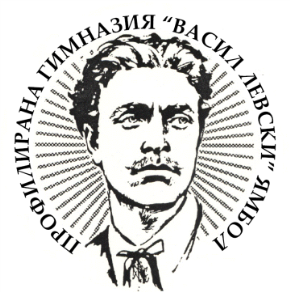 КОНСПЕКТБЪЛГАРСКИ   ЕЗИК И ЛИТЕРАТУРАза VI класЗАДЪЛЖИТЕЛНОИЗБИРАЕМА  ПОДГОТОВКАИнформирането и описването като речеви дейностиИзречение. Видове прости изречения по състав. Обособени части. Вметнати думи и изразиВидове сложни изречения. Сложно съчинено изречениеЧасти на речта. МестоимениеНелични глаголни формиГлагол. Сложни глаголни временаЗвукови промени в думатаЧовекът и фантазията Човекът и другитеЧовекът и изкуствотоЧовекът в българския святЧовекът и реалносттаУчебна литература: Васева, М., Михайлова, В. Български език за 6 клас. Просвета, СофияПелева, И. и колектив. Литература за 6 клас. Просвета, СофияМихайлова, В., Божинов, В. БЕЛ-учебно помагала за ЗИП 6 класКОНСПЕКТБЪЛГАРСКИ   ЕЗИК И ЛИТЕРАТУРАза VI клас                             ЗАДЪЛЖИТЕЛНА  ПОДГОТОВКА„Косачи” – Елин Пелин„Приказка без край” Михаел Енде„Щастливият принц”- Оскар Уайлд - принцът в двата свята/реален и нереален/„Серафим” – Йордан Йовков„Малкият принц” - ЕкзюпериЛафонтен и неговите басни. ”Гълъбът и мравката”Лафонтен „Жабата поискала да..”„Братчетата на Гаврош”- Христо СмирненскиМарк Твен ”Принцът и просякът”Автобиография” на Бранислав НушичЧовекът и изкуството  „Художник”- Веселин ХанчевХанс Кристиан Андерсен  „Славеят на китайския император”Из  „История слявянобългарска“ на Паисий ХилендарскиДобри Чинтулов „Къде си вярна ти, любов народна”Добри Чинтулов „Вятър ечи, Балкан стене”„Хубава си, моя горо” Любен Каравелов„Хайдути” на Хр.Ботев„Под игото” на Иван Вазов – най - българската книга„Радини вълнения”Текстът и речевото общуване. Речева ситуацияДиалог.  Диалогът и ситуацията на общуванеТекстът в научната сфера. Речева ситуация при научно общуване Просто изречение. Строеж на простото изречение Едносъставни и двусъставни изречения Безлични и безглаголни изречения, безподложниОбособено определение. Обособени обстоятелствени поясненияВметнати думи и изразиВидове сложни изречения. Съчинително и подчинително свързване.Пунктуация и интонация на сложните съчинени изреченияДумите като части на речта.Граматични признаци на думатаМестоимения. ВидовеПритежателни местоименияВъзвратни местоимения. Възвратно лични местоименияВъзвратно притежателни местоименияНеопределителни местоименияОтрицателни местоименияГлагол. Граматични признаци на глаголаЗалог. Деятелен и страдателен залогНелични глаголни форми.  ПричастияСегашно деятелно причастиеМинало свършено деятелно причастиеМинало несвършено деятелно причастиеМинало страдателно причастиеДеепричастиеМинало неопределено времеМинало предварително времеБъдеще време в миналотоУпотреба на домашни и чужди думиЗвукова страна на думатаДумата - градивен елемент на текста       Литература: Васева, М., Михайлова, В. Български език за 6 клас. Просвета, СофияПелева, И. и колектив. Литература за 6 клас. Просвета, София